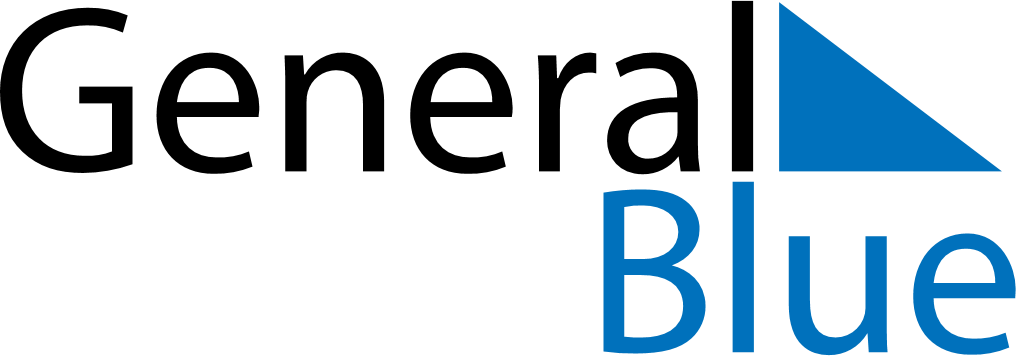 September 2153September 2153September 2153September 2153September 2153SundayMondayTuesdayWednesdayThursdayFridaySaturday123456789101112131415161718192021222324252627282930